30.10.2021.Лекция  Виды свай и их классификацияОсновным конструктивным элементом свайного фундамента являются сваи. Различают следующие виды свай.По способу погружения в грунт:забивные (железобетонные, стальные, деревянные), погружаемые в грунт (без его выемки) с помощью молотов, вибропогружателей, и вдавливающих устройств;сваи-оболочки (железобетонные), погружаемые вибропогружателями с выемкой грунта и заполняемые бетонной смесью;набивные (бетонные и железобетонные), устраиваемые путем укладки бетонной смеси в скважины, образованные в результате принудительного обжатия грунтабуровые (железобетонные), устраиваемые путем заполнения пробуренных скважин бетонной смесью или установки в них готовых железобетонных элементов;винтовые, погружаемые в грунт завинчиванием специальным роторным механизмом - кабестаном.По условиям взаимодействия с грунтом:сваи-стойки, к которым относятся сваи всех видов, опирающиеся на скальные грунты, а забивные сваи, кроме того, на малосжимаемые грунты (крупнообломочные грунты с песчаным заполнителем и твердые глины с модулем деформации E  50 МПа);висячие сваи, к которым относятся сваи всех видов, опирающиеся на сжимаемые грунты и передающие нагрузку на основание боковой поверхностью и нижним концом.Забивные железобетонные сваи размером поперечного сечения до 0,8 м включительно и сваи-оболочки диаметром до 1 м и более можно классифицировать по следующим признакам:по способу армирования - с ненапрягаемой продольной арматурой с поперечным армированием и предварительно напряженные со стержневой или проволочной продольной арматурой с поперечным армированием и без него;по форме поперечного сечения - квадратные, прямоугольные, тавровые и двутаврового сечений, квадратные с круглой полостью и полые круглого сечения;по форме продольного сечения - призматические, цилиндрические и с наклонными гранями (пирамидальные, трапецеидальные, ромбовидные);по конструктивным особенностям - целые и составные (из отдельных секций);по конструкции нижнего конца - с заостренным или плоским нижним концом, с плоским и объемным уширением (булавовидные) и полые с закрытым или открытым нижним концом или с камуфлетной пятой.Забивные сваи с камуфлетной пятой устраивают путем забивки полых свай круглого поперечного сечения, имеющих на конце стальной наконечник с последующим заполнением полости свай и наконечника бетонной смесью и устройством взрывом камуфлетного уширения в пределах наконечника.Набивные сваи по способу устройства подразделяются следующим образом:устраиваемые путем погружения инвентарных труб, нижний конец которых закрыт башмаком, оставляемым в грунте, с последующим извлечением труб по мере заполнения скважин бетонной смесью;виброштампованные, устраиваемые в пробитых скважинах путем их заполнения жесткой бетонной смесью, уплотняемой виброштампом в виде трубы с закрепленным на ней вибропогружателем;виброштампованные, устраиваемые путем выштамповки в грунте скважин пирамидальной или конической формы с последующим заполнением их бетонной смесью.Таблица 1Буровые сваи по способу устройства подразделяются следующим образом:буронабивные сплошного сечения, бетонируемые в пробуренных скважинах без крепления или с закреплением стенок глинистым раствором или извлекаемыми обсадными трубами;буронабивные полые круглого сечения, устраиваемые с применением многосекционного сердечника;буронабивные с уплотнением забоем, устраиваемые путем втрамбовывания в забой скважины щебня;буронабивные с камуфлетной пятой, устраиваемые путем бурения скважин с последующим образованием уширения взрывом и заполнения скважин бетонной смесью;буроопускные сваи с камуфлетной пятой, отличающиеся от буронабивных тем, что после образования камуфлетного уширения в скважину опускают железобетонную сваю;сваи-столбы, устраиваемые путем бурения скважин, укладки в них омоноличивающего цементно-песчаного раствора и опускания в скважины цилиндрических или призматических элементов сплошного поперечного сечения со сторонами или диаметром 0,8 м и более.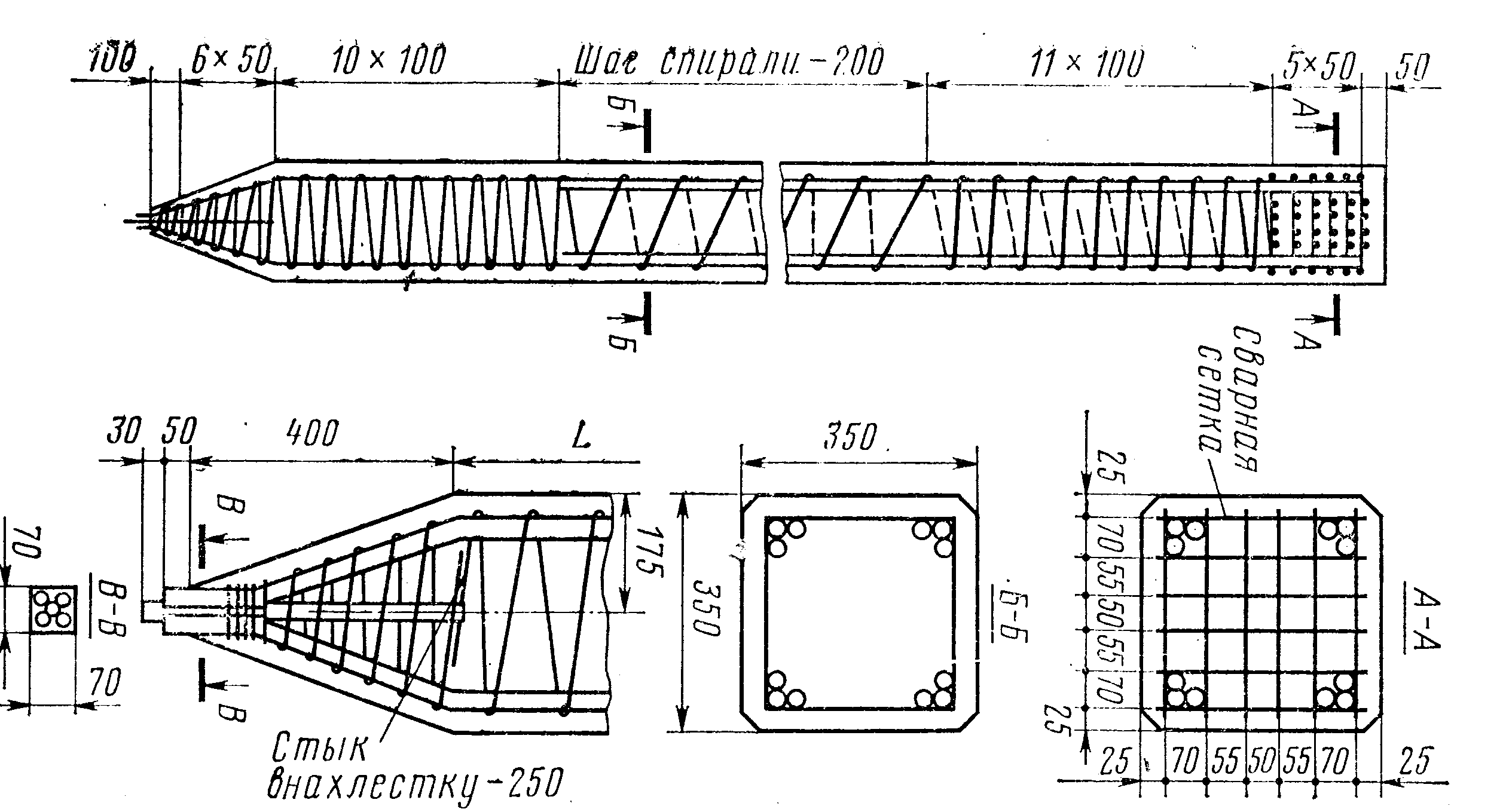 Рис1. Конструкции забивной непреднапряженной железобетонной сваи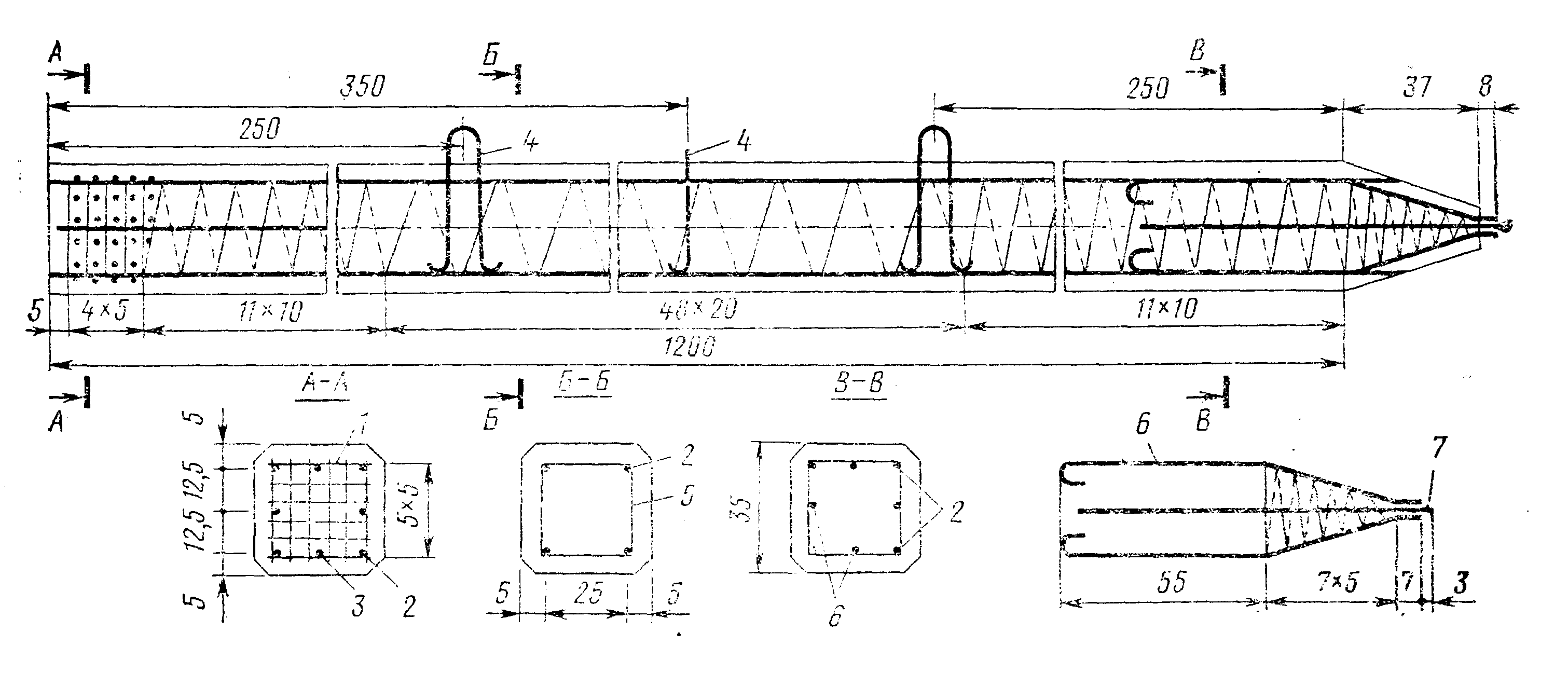 Рис 2 Конструкция преднапряженной железобетонной сваи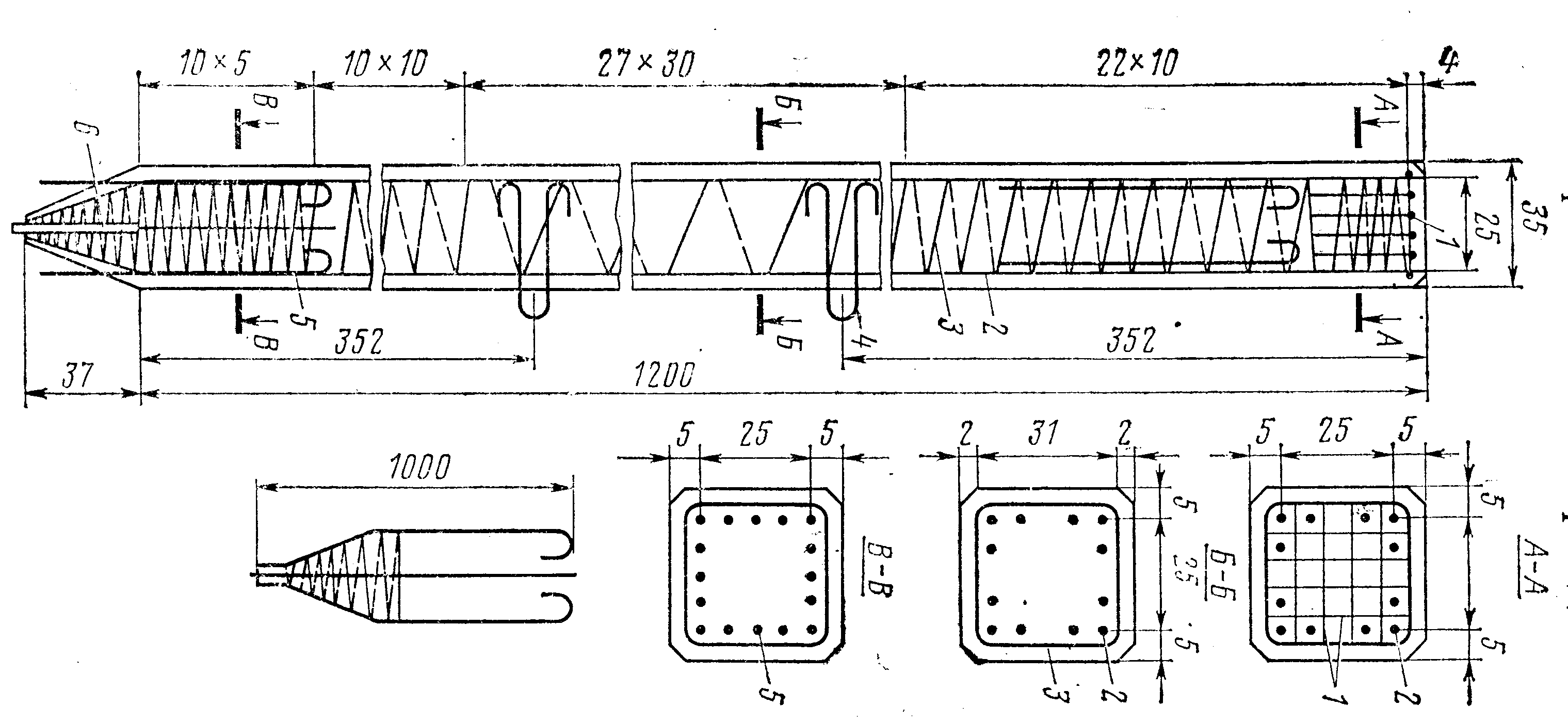 Рис. 3. Конструкция преднапряженной сваи с проволочной арматурой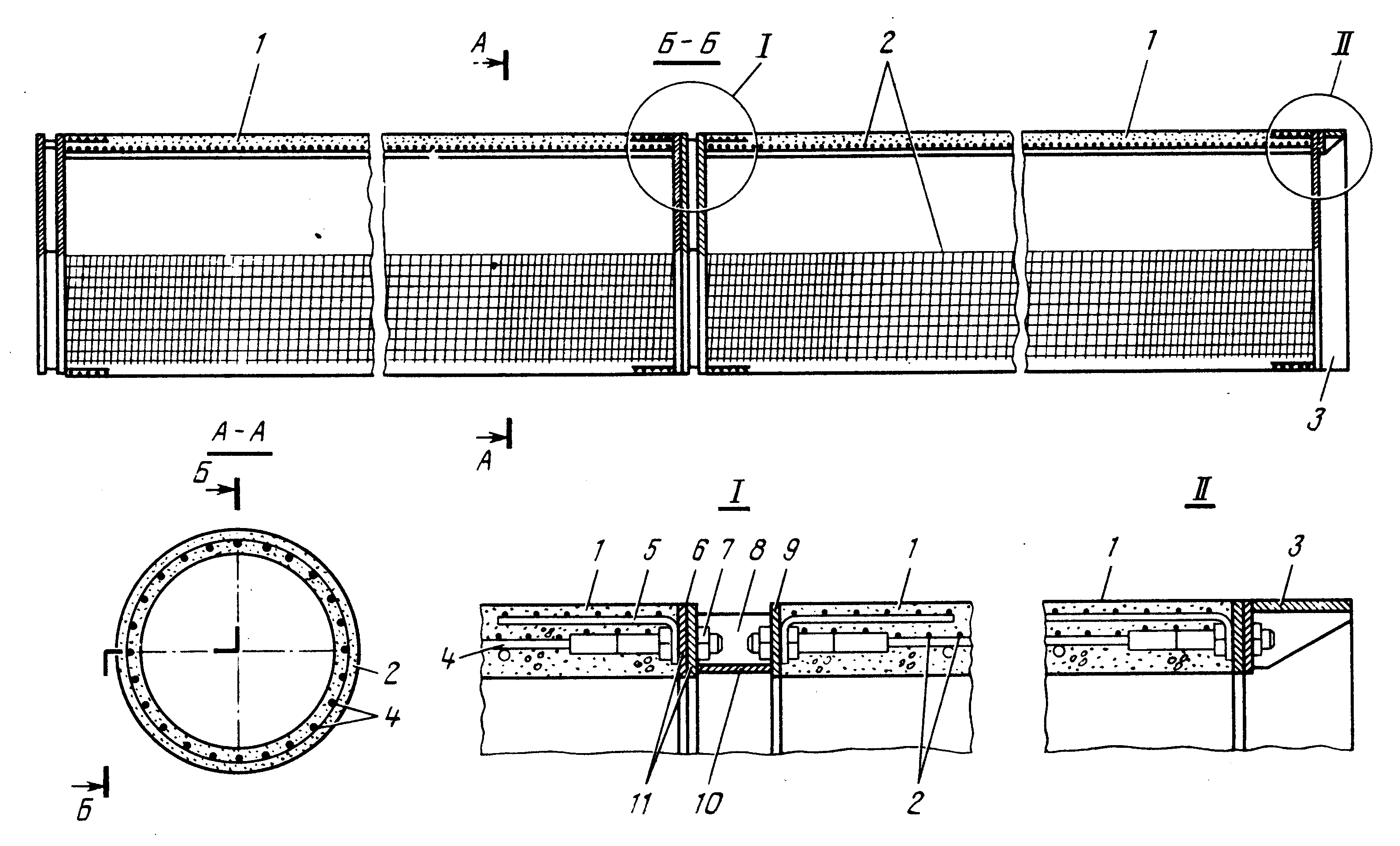 Рис. 4 Железобетонная оболочка: 1 - секции оболочки; 2 - спиральная арматура; 3 - нож; 4 - продольная арматура; 5 - коротышы из арматуры; 6 - фланцевый стык; 7 - монтажная гайка; 8 - диафрагма; 9 - упорное кольцо; 10 - обечайка; 11 - торцевые кольцаВинтовые сваи состоят из ствола, имеющего на нижнем конце башмак с металлическими лопастями. Ствол может быть железобетонным, но чаще всего его собирают из металлических труб, заполняемых бетонной смесью после погружения свай.Задание:1.Составить логический конспект темы2. Ответить на контрольные вопросыКонтрольные вопросы:Виды свай.Классификация свай. Конструкции свай.Способ погружения свай в грунтзабивные (железобетонные, стальные, деревянные), погружаемые в грунт (без его выемки) с помощью молотов, вибропогружателей, и вдавливающих устройствСпособ погружения свай в грунтсваи-оболочки (железобетонные), погружаемые вибропогружателями с выемкой грунта и заполняемые бетонной смесьюСпособ погружения свай в грунтнабивные, устраиваемые путем укладки бетонной смеси в скважины, образованные в результате обжатия грунтаСпособ погружения свай в грунтбуровые, устраиваемые путем заполнения пробуренных скважин бетонной смесью или установки в них железобетонных элементовСпособ погружения свай в грунтвинтовые, погружаемые в грунт с помощью кабестанаУсловия взаимодействия свай с грунтомсваи-стойки, к которым относятся сваи всех видов, опирающиеся на скальные грунты, а забивные сваи, кроме того, на малосжимаемые грунты (крупнообломочные грунты и твердые глины с модулем деформации E  50 МПа)Условия взаимодействия свай с грунтомвисячие сваи, опирающиеся на сжимаемые грунты и передающие нагрузку на основание боковой поверхностью и нижним концомЗабивные железобетонные сваи и сваи-оболочкипо способу армирования - с ненапрягаемой продольной арматурой с попе-речным армированием и предварительно напряженные со стержневой или проволочной продольной арматурой с поперечным армированием и без негоЗабивные железобетонные сваи и сваи-оболочкипо форме поперечного сечения - квадратные, прямоугольные, тавровые и двутаврового сечений, квадратные с круглой полостью и полые круглыеЗабивные железобетонные сваи и сваи-оболочкипо форме продольного сечения - призматические, цилиндрические и с наклонными гранями (пирамидальные, трапецеидальные, ромбовидные)Забивные железобетонные сваи и сваи-оболочкипо конструктивным особенностям - целые и составные из отдельных секцийЗабивные железобетонные сваи и сваи-оболочкипо конструкции нижнего конца - с заостренным или плоским нижним концом, с уширением и полые с закрытым или открытым нижним концомНабивные сваи по способуустройстваподразделяютсяустраиваемые путем погружения инвентарных труб, нижний конец которых закрыт башмаком, оставляемым в грунте, с последующим извлечением труб по мере заполнения скважин бетонной смесьюНабивные сваи по способуустройстваподразделяютсявиброштампованные, устраиваемые в пробитых скважинах путем их заполнения жесткой бетонной смесью, уплотняемой виброштампом в виде трубы с закрепленным на ней вибропогружателемНабивные сваи по способуустройстваподразделяютсявиброштампованные, устраиваемые путем выштамповки в грунте скважин пирамидальной или конической формы с заполнением их бетонной смесьюБуровые сваи по способу устройства подразделяютсябуронабивные сплошного сечения, бетонируемые в пробуренных скважинах без крепления или с закреплением стенок извлекаемыми обсадными трубамиБуровые сваи по способу устройства подразделяютсябуронабивные полые круглого сечения, устраиваемые с применением многосекционного сердечникаБуровые сваи по способу устройства подразделяютсябуронабивные, устраиваемые путем втрамбовывания в скважину щебняБуровые сваи по способу устройства подразделяютсябуронабивные с камуфлетной пятой, устраиваемые путем бурения скважин с образованием уширения взрывом и заполнения скважин бетонной смесьюБуровые сваи по способу устройства подразделяютсясваи-столбы, устраиваемые путем бурения скважин, укладки в них цементно-песчаного раствора и опускания в скважины свайных элементовБуровые сваи по способу устройства подразделяютсябуроопускные сваи с камуфлетной пятой